Польза пальчиковых игр для развития ребенка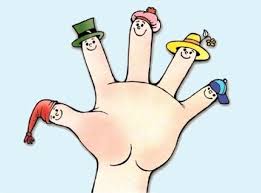       Все родители хотят, чтобы их дети развивались, обучались новому и познавали мир. Поэтому, начиная с первых недель после рождения, мамы и папы начинают заниматься развитием их малыша. Массаж, детская гимнастика, игры – это необходимые этапы для того, чтобы ребенок полноценно развивался физически и духовно. Известный педагог Сухомлинский В.А. сказал: «Истоки способностей и дарований детей – на кончиках их пальцев». Хотя задолго до этого наши наблюдательные предки заметили, что разминание, поглаживание и движение пальчиков влияют на умственное и речевое развитие малыша и играли с детьми в «Ладушки» и «Сороку-белобоку». И мы до сих пор играем. Ребенок развивается в движении. Его речевая активность напрямую зависит от общей двигательной активности, и, в частности, от развития тонких движений его пальцев, мелкая моторика тесно связана со зрением, вниманием, памятью, восприятием, а так же с развитием речи ребенка. Последнее объясняется довольно просто: в головном мозге ребенка речевой и моторный центры находятся очень близко к друг другу. По этой причине стимуляция и развитие моторных навыков рук активизирует и речевой центр ребенка. Вот почему для развития речи важно уделять внимание развитию мелкой моторике.       Что же такое пальчиковая гимнастика? Пальчиковая гимнастика – это, комплекс упражнений для развития и совершенствования «тонких» движений пальцев рук. Движения пальцев и кистей рук ребенка имеют особое развивающее воздействие, основной ценностью пальчиковой гимнастики является то, что интеллект ребенка развивается естественным образом.      Так же пальчиковая гимнастика – это, инсценировка стихов или каких – либо историй при помощи пальцев. Играть в пальчиковые игры не только полезно, но и интересно и весело. Пальчикова гимнастика развивает умение у малыша подражать взрослым, учит вслушиваться в речь и понимать ее, повышает речевую активность ребенка, да и просто создает благоприятную эмоциональную атмосферу. В пальчиковых играх ребенок запоминает, положение пальцев, последовательность движений и простые стихотворения, это отличное и веселое упражнение для развития памяти малыша. Когда ребенок сможет стихами сопровождать упражнения из пальчиковой гимнастики – это будет делать его речь более четкой ритмичной и яркой.      Пальчиковая гимнастика развивает фантазию, воображение и мышление, ведь руками можно «рассказывать» целые рассказы. Так же после упражнений кисти и пальцы рук станут сильными, подвижными и гибкими, у ребенка развивается усидчивость, умение слушать, повышается речевая активность, развивается память.       Так же хотелось бы заметить, что кроме пальчиковой гимнастики ловкость, координацию и точность движения пальцев рук развивают такие занятия:рисование, лепка;игры с крупами;игры с мелкими предметами: мозаикой, прищепками, пуговицами и бусинами;катание карандашей и шариков между ладошками и по поверхности;пазлы и шнуровки;теневой театр.Примеры пальчиковой гимнастикиТвоя ладошка Твоя ладошка как дорожка, по дорожке ходят кошки(переступать пальчиком или пальцами по ладошке малыша)Твоя ладошка как окно, его помыть пора давно(потереть ладошку, пальцами, сжатыми в кулак)Твоя ладошка как тетрадь, в тетради можно рисовать(указательным пальцем что-нибудь порисовать)Твоя ладошка – это, пруд, по ней кораблики плывут(медленно водить по ладошке малыша рисуя волны)Наши пальчикиЭтот пальчик хочет спать. (поочередно загибать пальцы к ладошке)Этот пальчик – прыг в кровать! (начиная с мизинца. Затем большим пальцем) Этот пальчик прикорнул.(Касаться всех остальных - «будить»);Этот пальчик уж заснул.Тише, тише не шуми,Пальчики не разбуди.Встали пальчики. Ура! (с восклицанием «Ура!» - кулачки разжать)В детский сад идти пора (широко расставив пальцы.)Имена для пальчиковПять пальцев на руке своей,Называть по имени сумей.Первый палец — боковой Называется Большой. Палец второй —Указчик старательныйНе зря его называют Указательный. Третий твой палец,Как раз посредине Поэтому Средний дай ему имя.Палец четвертый зовут Безымянный Неторопливый он и упрямый.Совсем как в семьеБратец младший любимец По счету он пятый,Зовется Мизинец.(По очереди показывать названные пальчики)     Пальчиковая гимнастика не всегда сопровождается рифмами. Дети, так же с интересом рассказывают сказку о маленьком гномике, который отправился в лес: Шел веселый гномик Топ – топ (указательный и средний палец топают по столу, изображая ножки)А навстречу ему два ежика: Шлеп – шлеп (руки шлепают по столу ладошками вниз).Вдруг один ежик услыхал гномика, испугался, свернулся в клубочек (сжимаем кулачок правой руки). Потом ежик колючки расправил, перестал бояться (пальчики – колючки спокойно ложатся на стол ладонью вниз). Другой ежик испугался, сжался в комочек (другая рука сжимается в кулак). Дальше асимметричные движения рук. (Левая в кулачок – правая растопыривает пальцы, и наоборот).А гномик ему говорит: «Здравствуй ёжик»      В заверении хочется сказать, что игры с пальчиками не только для развития мелкой моторики и речи, но и один из вариантов радостного времяпровождения с близкими людьми.Составила воспитательБоталова Е. О